2. melléklet a 20/2004. (IV. 22.) önkormányzati rendelethez Közterület- használati ENGEDÉLY KérelemKérem Budakeszi Város Önkormányzatát, hogy részemre az alábbiak szerint - a csatolt térképvázlaton megjelölt területre vonatkozóan – a közterület használatot Budakeszi Város Önkormányzat Képviselő-testületének a közterület- használat általános rendjéről szóló 20/2004. (IV. 22.) önkormányzati rendeletben (a továbbiakban: Rendelet) foglaltak alapján engedélyezze.N Y I L A T K O Z A TTudomásul veszem, hogy jelen kérelem a közterület használatára nem jogosít, azt kizárólag az Önkormányzat közterület-használati hozzájárulását követően kezdhetem meg. A közterület- használati kérelem visszavonására a kérelemben szereplő általam feltüntetett kezdő időpontig van lehetőségem, egyébként a díjat a közterület tényleges használatára tekintet nélkül köteles vagyok megfizetni.Tudomásul veszem továbbá, hogy a jogosulatlan közterület- használatért a ténylegesen használt terület és időtartam után – a jogszabálysértés jogkövetkezményein túlmenően  a Rendelet 1. mellékletében meghatározott díjtétel összegét vagyok köteles a Rendelet. 15. §. (2)-(3) bekezdés alapján Budakeszi Város Önkormányzatának megfizetni.Tudomásul veszem, hogy a jogellenes közterület- használattal szabálysértést követek el. Hozzájárulok a kérelemben szereplő adatoknak a közterület-használat engedélyezési eljárásban történő felhasználásához, kezeléséhez.Budakeszi, __________ év ____________________ hónap _____ nap.______________________                                                                                                     (kérelmező aláírása)(Vázlatrajz helye)Közterület-használati díjszabás (A díjtételek áfa-t nem tartalmaznak.)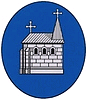 BUDAKESZI POLGÁRMESTERI HIVATAL 2092 Budakeszi, Fő utca 179.  06-23-535-711  06-23-535-725 pm.titkar@budakeszi.huA kérelmező neve:Lakcím/ székhely:Telefonszám:A HASZNÁLNI KÍVÁNT KÖZTERÜLET HELYEA HASZNÁLNI KÍVÁNT KÖZTERÜLET HELYEutca, út, tér, stb.szám (hrsz.)A KÖZTERÜLET-HASZNÁLAT CÉLJA ÉS MÉRTÉKE(Kérjük, hogy az első oszlopba tegyen a megfelelő helyre „X” jelet!)A KÖZTERÜLET-HASZNÁLAT CÉLJA ÉS MÉRTÉKE(Kérjük, hogy az első oszlopba tegyen a megfelelő helyre „X” jelet!)A KÖZTERÜLET-HASZNÁLAT CÉLJA ÉS MÉRTÉKE(Kérjük, hogy az első oszlopba tegyen a megfelelő helyre „X” jelet!)konténer elhelyezésedbépítőanyag, törmelék tárolásm2egyéb:egyéb:A KÖZTERÜLET-HASZNÁLAT TARTAMAA KÖZTERÜLET-HASZNÁLAT TARTAMAA KÖZTERÜLET-HASZNÁLAT TARTAMAA KÖZTERÜLET-HASZNÁLAT TARTAMAA KÖZTERÜLET-HASZNÁLAT TARTAMAA KÖZTERÜLET-HASZNÁLAT TARTAMAA KÖZTERÜLET-HASZNÁLAT TARTAMAévhónaphónapnaptólévhónapnapigAzaz, mindösszesenAzaz, mindösszesennap (hónap)A KÖZTERÜLET-HASZNÁLAT SORÁN GYAKOROLT TEVÉKENYSÉGRE JOGOSÍTÓ, JELEN KÉRELEMHEZ MELLÉKELTEN CSATOLT OKIRATOK, ENGEDÉLYEK FELSOROLÁSADíjtételjeleA közterület-használat céljaDíjösszegI. díjövezetDíjösszegII. díjövezet1.Árusító pavilon, árusító asztal, élelmiszert árusító létesítmény (büfé kocsi, guruló kocsi) elhelyezése800,- Ft/m2/nap500,- Ft/m2/nap2.Karácsonyfa árusítás (min. 50 m2)100,- Ft/m2/nap100,- Ft/m2/nap3.Karácsonyi, húsvéti ajándék és szilveszteri kellék árusítása240,- Ft/m2/nap160,- Ft/m2/nap4.Újság, hírlapárusítás2.400,- Ft/m2/hó2.400,- Ft/m2/hó5.Üzemképtelen, vizsgára való felkészítés alatt álló járművek tárolása közterületenTILTOTTTILTOTT6.Építési munkával kapcsolatos állvány, építőanyag stb. tárolása300,- Ft/m2/nap300,- Ft/m2/nap7.Építési törmelék, hulladéktároló (sitt)konténer elhelyezése1.000,- Ft/db/nap1.000,- Ft/db/nap8.Közművek és távközlés munkaterülete építés esetén, a szerződéses határidőn, javítás esetén a szükséges határidőn túl800,- Ft/m2/nap640,- Ft/m2/nap9.Közút nem közlekedési célú igénybevétele (a közút felbontása, annak területén, az alatt vagy felett építmény vagy más létesítmény elhelyezése, a közút területének egyéb nem közlekedési célú elfoglalása) Az út teljes lezárása esetén a szorzószám:480,- Ft/m2/nap80,- Ft/m2/nap10.Idényjellegű árusítás (dinnye, növény)190,- Ft/m2/nap145,- Ft/ m2/nap11.Alkalmi árusítás2.400,- Ft/m2/nap2.400,- Ft/ m2/nap12.Vendéglátóipari előkert, terasz, kereskedelmi és szórakoztató intézmények által elfoglalt terület1.120,- Ft/m2/hó1.120,- Ft/m2/hó13.Mutatványos tevékenység tartása (kiállítás és vásár esetén)2.400,- Ft/m2/nap2.400,- Ft/m2/nap14.Közhasználatra még át nem adott közterület ideiglenes hasznosítása mezőgazdasági célraTILTOTTTILTOTT15.Jelképes díjak állandó létesítmények után (pl. kiállítás és vásárépületek)Évente versenytárgyaláson16.000,- Ft/évösszegről indítaniÉvente versenytárgyaláson16.000,- Ft/évösszegről indítani16.Nyomvonalas létesítmények esetén, ha arról jogszabály másképpen nem rendelkezik (meglévők után is)160.000,-Ft/km/év160.000,-Ft/km/év17.Térítés ellenében végzett közösségi közlekedés, és annak kiszolgálása céljára szolgáló terület, létesítmény500,- Ft/m2/hó500,- Ft/m2/hó